Добрый день, дорогие друзья, уважаемые родители!Предлагаю Вам тест для изучения внимания  «Сколько животных вы видите на картинке»Это весьма необычная головоломка. Она способна определить степень вашей эмоциональной чувствительности. И тут все просто: чем больше животных вы сможете здесь найти, тем вы сентиментальнее, ранимее, чувствительнее и добрее.

Посмотрите внимательно на картинку и постарайтесь найти всех животных, которые спрятаны на ней.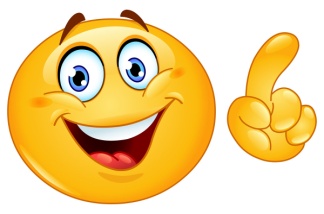 Свинью и лошадь с первых же секунд находят многие, но чем дальше, тем сложнее. Ну что, готовы попробовать свои силы и проверить свою наблюдательность?Не листайте ниже, так как там  спрятан правильный ответ..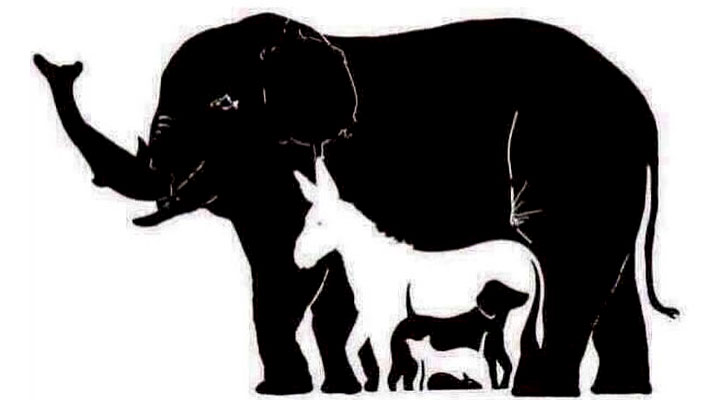 Скольких животных вы смогли найти на картинке? Учтите, этот вопрос с подвохом.Если вам кажется, что 6, то вы не правы. Так что смотрите внимательнее.Помимо очевидных слона, осла, собаки, кошки на изображении спрятано больше зверей.А теперь подсказка…На самом деле на картинке представлено целых 15 животных!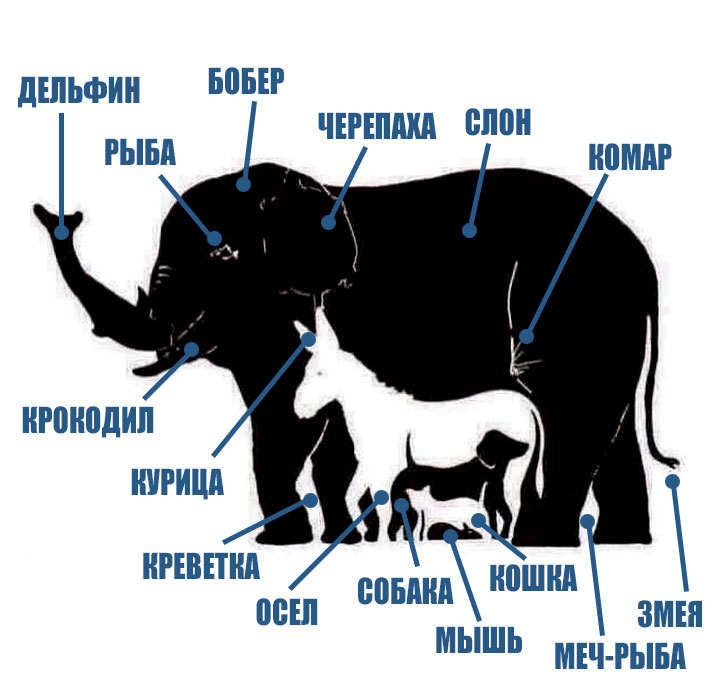 Спасибо за внимание! 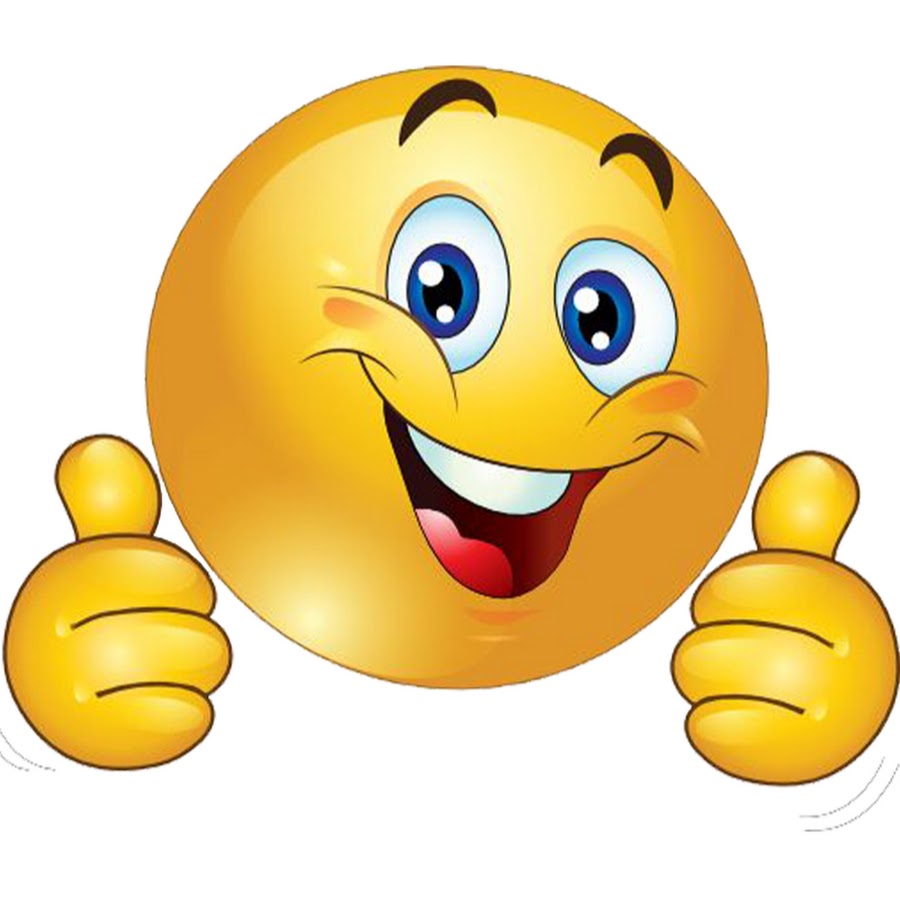 Подготовила педагог – психолог МБУДО «Дом детского творчества» пос. Мостовского Хаустова Э.Д.